ПОВЕСТКА ДНЯсовместного заседания координационного совета по информатизации и рабочей группы по направлению «Умный город»Достижение показателей конкурса «Лучший муниципалитет по цифровой трансформации» среди муниципальных образований ХМАО -  Югры в 2023 году.Информация: Осипова С.А.Достижение показателей по направлению «Умный город» в 2023 году.Информация: Осипова С.А.Готовность общеобразовательных учреждений к предоставлению услуги «Зачисление в образовательную организацию»  в электронном виде.Информация: Грунина И.Ю.Переход на российское программное обеспечение.Информация: Осипова С.А.Об информационной безопасности по защите персональных данных.Информация: Осипова С.А.Разное.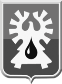 Дата проведения27.03.2023 в 10.00Место проведенияКонференц-зал администрации города Урай 4 этажНачальник управления по  информационнымтехнологиям и связи,заместитель председателя координационного советаДОКУМЕНТ ПОДПИСАНЭЛЕКТРОННОЙ ПОДПИСЬЮСертификат  [Номер сертификата 1]Владелец [Владелец сертификата 1]Действителен с [ДатаС 1] по [ДатаПо 1]С.А. Осипова 